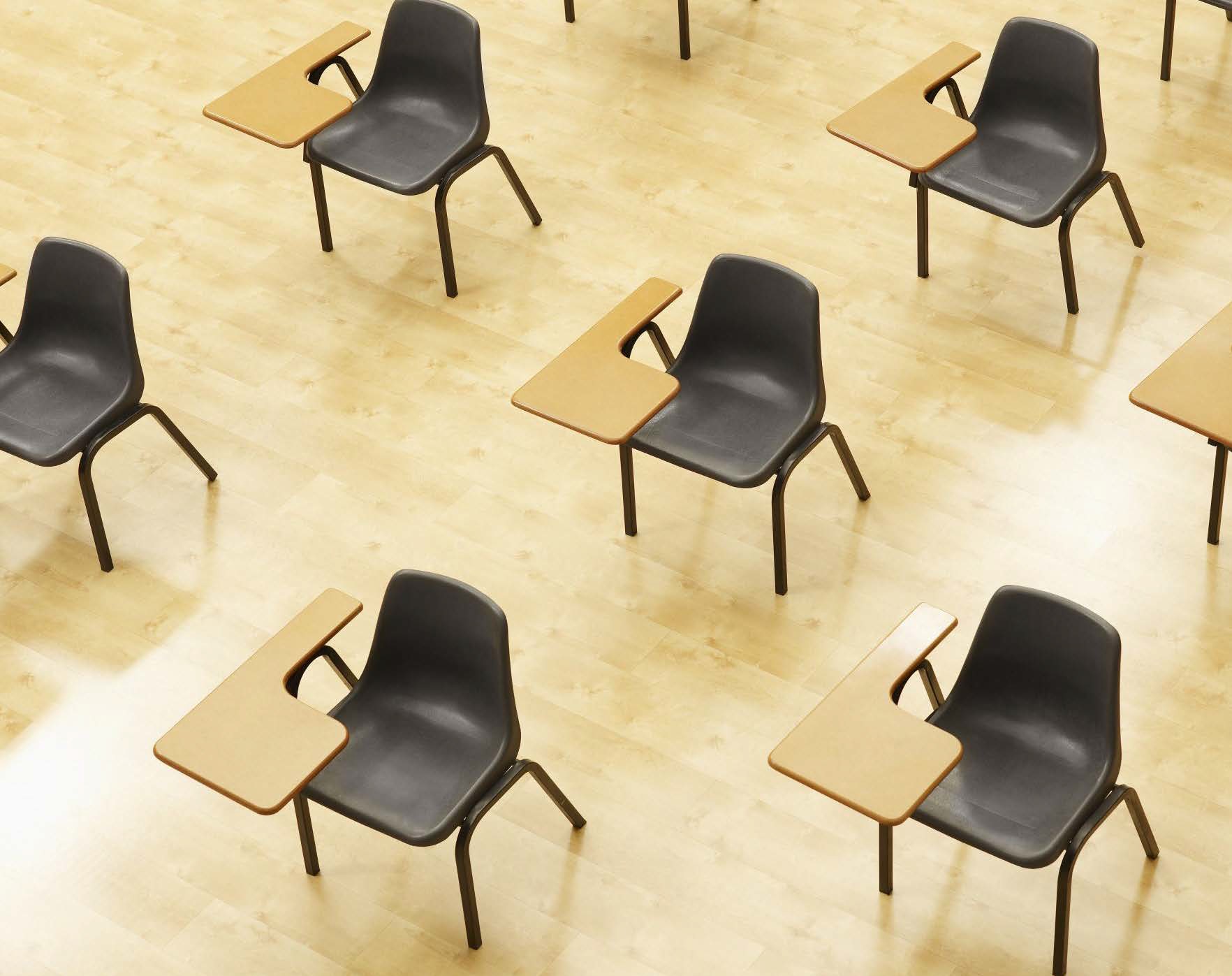 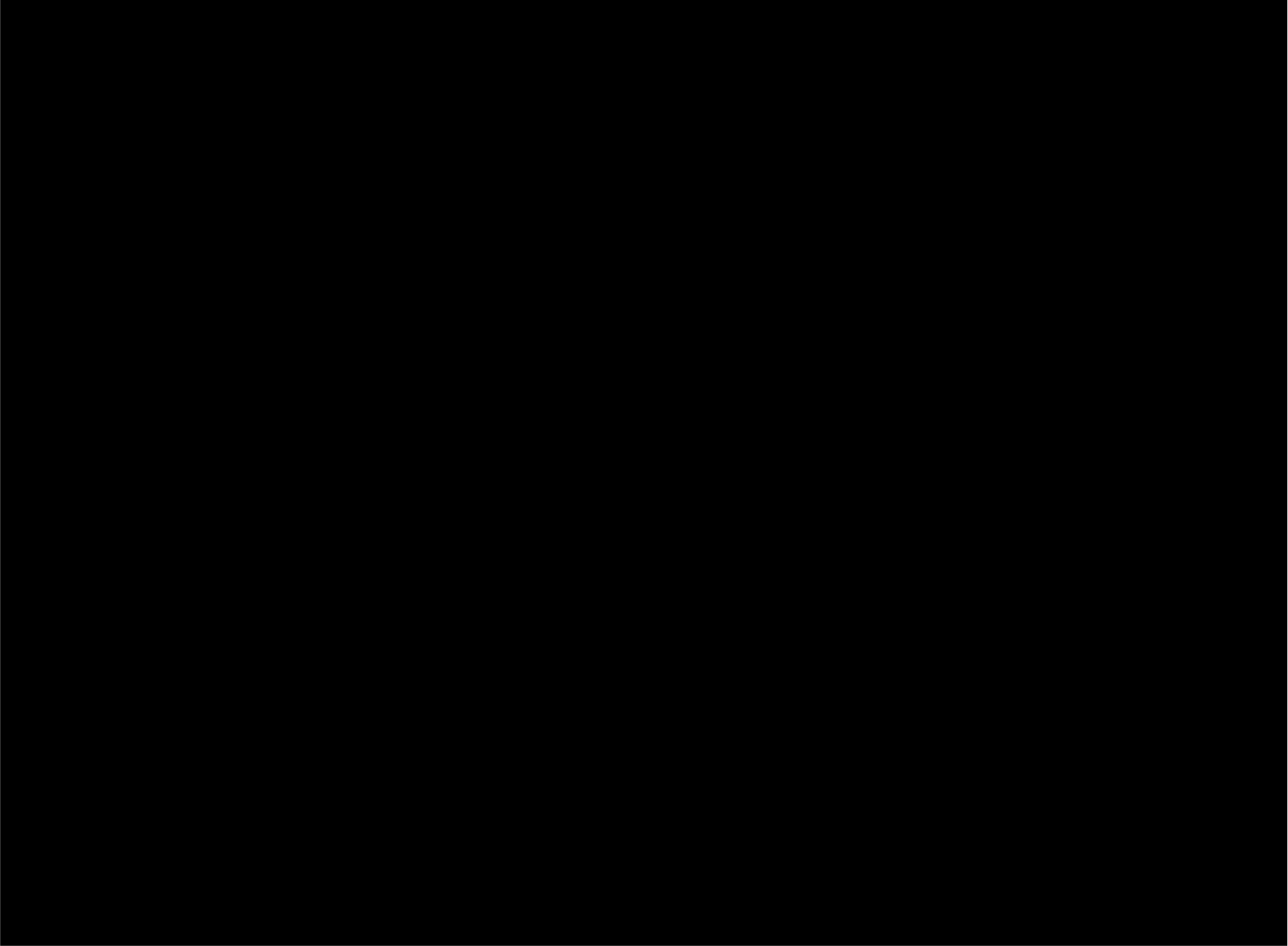 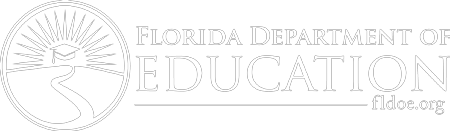 Abrir las escuelasde Florida parareabrir la economía de FloridaMIÉRCOLES, 22 DE ABRIL DE 20201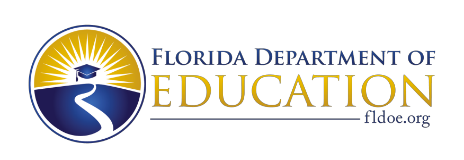 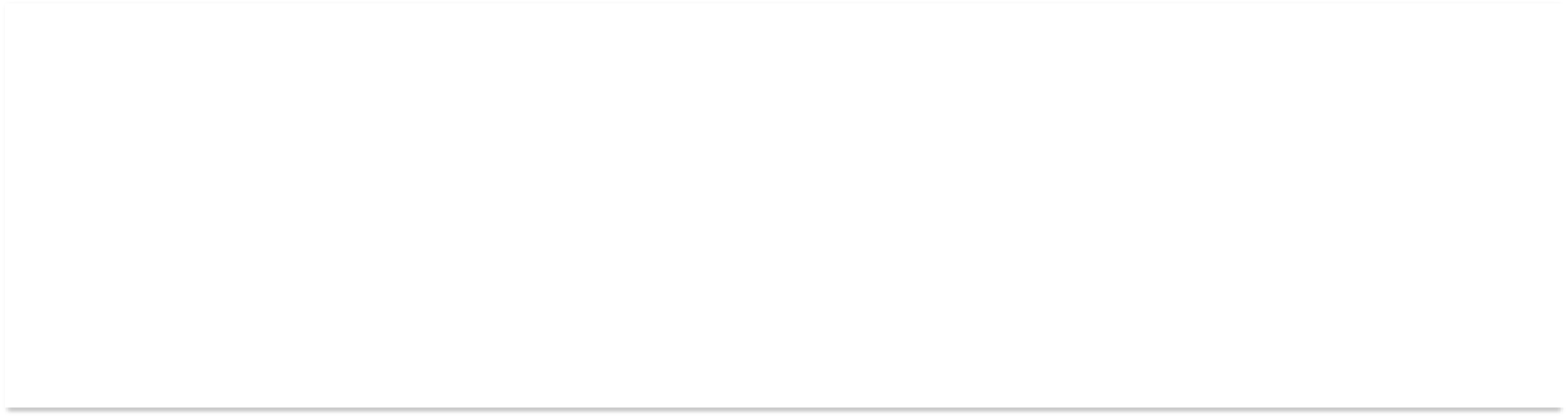 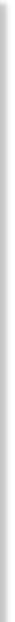 “Nuestro objetivo número uno es garantizar la seguridad de los estudiantes y proporcionar una excelente educación.”-	Gobernador Ron	DeSantis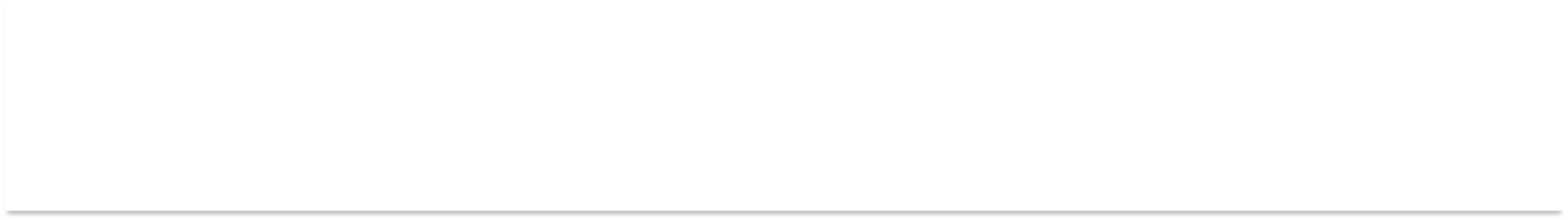 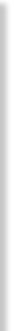 Recuperación educativa• El Departamento de Educación de Florida (FDOE) está trabajando para ayudar a toda la familia educativa de Florida a regresar a las escuelas que permiten el flujo de talento de Florida y ayudan a impulsar la economía de Florida. •	“El Consejo de 100 de Florida encargó una encuesta reciente que muestra que casi dos tercios de los padres empleados de niños menores en Florida dicen que el cierre de escuelas y/ o la falta de cuidado infantil han perjudicado algo (41%) o en gran medida (23%) su capacidad para cumplir plenamente sus responsabilidades laborales durante la pandemia.”Principios rectores de FDOE para la respuesta a la crisis• Haga una transición urgente de las escuelas de Florida al aprendizaje a distancia para brindarles a los estudiantes de Florida el mayor acceso a la mejor educación posible. • Cuando enfrente cualquier decisión difícil, siempre muestre compasión y gracia. Principios rectores de FDOE para la recuperación • Eliminar las brechas de logro, que probablemente se han empeorado por esta crisis.  • Prepare nuestras escuelas y programas para reabrir de manera segura y listos para el éxito. Indicadores de éxito de FDOE para la recuperación	• Mantener a toda la familia educativa de Florida segura y saludable. • Dando confianza a los floridanos para que regresen a los campus escolares de manera segura y listos para tener éxito.  • Centrarse en los resultados centrados en el estudiante, especialmente cerrando las brechas de logro.  • Elevar a los educadores y equiparlos para tener éxito. • Permitir que los padres de niños en edad escolar regresen a la fuerza laboral.Cronología de recuperación • Terminando el semestre de primavera 2020 (abril a principios de junio).• Los programas de verano generalmente comienzan a fines de mayo hasta principios de junio. • ¿Usaremos junio a agosto para una recuperación educativa adicional? • El año académico 2020-2021 comienza en agosto.  Consideraciones: Primavera 2020•	Comunicaciones continuas y apoyo técnico para distritos escolares, escuelas públicas chárter, escuelas privadas, colegios estatales, colegios técnicos y las coaliciones y proveedores de educación temprana. •	Acceso de estudiantes y maestros a dispositivos e Internet. •	Apoyando a nuestros trabajadores de salud y socorristas con acceso a cuidado infantil. •	Construir nuevas herramientas para rastrear el absentismo.•	Decisiones de promoción y retención. •	Responsabilidad escolar sin exámenes y calificaciones escolares. •	La clase de estudiantes de último año del 2020.•	Bright Futures.•	La salud mental de nuestros estudiantes y sus familias durante este período de aprendizaje a distancia. Consideraciones: Verano 2020•	Regresando de manera segura a los campus escolares. •	Implementando nuevas y mejores prácticas de distanciamiento social en los campus. •	Programas de verano. •	Apoyando a los estudiantes ausentes, de bajos ingresos y con dificultades para recuperar el tiempo perdido y cerrar las brechas de logro. •	Reconectando apoyos para estudiantes con necesidades especiales (planes IEP). •	Desarrollando una estrategia nueva para aumentar la asistencia y el compromiso.•	Conseguir que la certificación de maestro vuelva según lo planeado. •	Actualización de los planes de continuidad de instrucción.•	Aumentado la red de seguridad de FLVS. Consideraciones: Año Escolar 2020-2021 •	Monitoreo del progreso, especialmente en primeros grados, para empoderar los maestros para cerrar las brechas de logro. •	Usar datos para impulsar el éxito de los estudiantes de bajos ingresos.•	Proporcionar a cada escuela con las herramientas necesarias para mantener saludables a los estudiantes, maestros y personal. •	Protocolos completamente implementados para abordar futuros incidentes de infección. •	Ayudando a estudiantes y maestros a aprender a distancia. •	Ayudar a los estudiantes de último año del 2020 con la transición a postsecundaria. •	Implementar nuevas herramientas para conectar a los alumnos con carreras profesionales.•	Desarrollando vías más rápidas en vías centradas en la recuperación y de alto ROI. •	Deportes y distanciamiento social.Consideraciones: Sistémico• Reconociendo el subgrupo nuevo de estudiantes de Florida – estudiantes sin acceso a un dispositivo y/o Internet.• Renovando la base de Florida en alfabetización (lectura).• Desarrollo profesional docente en educación virtual. • Cómo lograr estudiantes 1:1 a dispositivos.• Orientación de los CDC para los Institutos de Educación Superior•  Orientación de los CDC para las Escuelas y Programas de Cuidado Infantil ¡Gracias!•  www.fldoe.org/em-response• Recursos gratuitos para familais y maestros: www.fldoe.org/em- response/resources-families• Mejores prácticas para el aprendizaje a distancia: www.fldoe.org/em- response/distance-learning• Recursos en español: www.fldoe.org/em-response/spanish